Urząd Gminy w Rokietnicy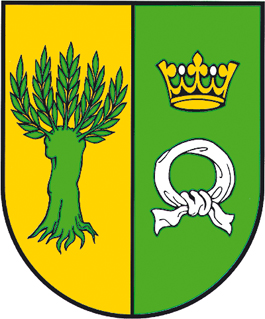 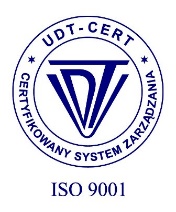 Urząd Gminy Rokietnica62-090 Rokietnica, ul. Golęcińska 1tel.: +48 61 89 60 600fax: +48 61 89 60 620e-mail: urzad@rokietnica.plwww.rokietnica.plNIP 777-283-48-84Poznański Bank Spółdzielczy w Poznaniu o/Rokietnica69 9043 1041 3041 0023 9110 0001ZP.271.2.2024                                                                             Rokietnica, dnia  12.02.2024r.                                             ZAWIADOMIENIE O WYBORZE OFERTY NAJKORZYSTNIEJSZEJ.
Dotyczy postępowania o udzielenie zamówienia pn. „Bieżące utrzymanie dróg gminnych w 2024 roku.”Działając na podstawie art. 253 ust. 1  ustawy z dnia 11 września 2019roku Prawo zamówień publicznych(  Dz. U. z 2023  poz. 1605  ze zm.) zwanej dalej PZP, Zamawiający informuje, że w prowadzonym  przez Gminę Rokietnica postępowaniu o udzielenie zamówienia publicznego w trybie podstawowym  wybrano ofertę złożoną przez;
                                                DOMI AGNIESZKA NOWACKA
                                                PLAC NIEPODLEGŁOŚCI 2
                                                           62 - 035 Kórnik
z ceną:  371 798,25 zł brutto i czasem reakcji na zgłoszenie 3 dni.

Oferta ww. Wykonawcy została uznana za najkorzystniejszą na podstawie kryteriów oceny ofert określonych w  Specyfikacji  Warunków  Zamówienia. 
Wykonawca spełnił warunki udziału w postępowaniu.
Cena oferty mieści się w kwocie, jaką Zamawiający zamierza przeznaczyć na sfinansowanie zamówienia.
Do postępowania złożono  2  oferty   przetargowe.
Oferta Nr 1
Zakład Drogowy Antczak Sp. z o.o.  ul. Przemysłowa 13,  62- 090 Mrowino
Liczba  otrzymanych  punktów w kryterium cena – 56,74
Liczba otrzymanych punktów w kryterium  czas reakcji - 40
Łączna ilość otrzymanych punktów – 96,74
Oferta Nr 2
DOMI Agnieszka Nowacka, Plac Niepodległości2, 62 - 035 Kórnik
Liczba  otrzymanych  punktów w kryterium cena – 60
Liczba otrzymanych punktów w kryterium  okres gwarancji – 40
Łączna ilość otrzymanych punktów – 100
                                                                                                              Z poważaniem,
                                                                                                              Wójt Gminy Rokietnica 
                                                                                                               Bartosz Derech
